中国新闻奖参评作品推荐表作品标题作品标题没有共产党就没有中国人民的幸福生活没有共产党就没有中国人民的幸福生活没有共产党就没有中国人民的幸福生活参评项目参评项目文字评论作品标题作品标题没有共产党就没有中国人民的幸福生活没有共产党就没有中国人民的幸福生活没有共产党就没有中国人民的幸福生活体裁评论评论作品标题作品标题没有共产党就没有中国人民的幸福生活没有共产党就没有中国人民的幸福生活没有共产党就没有中国人民的幸福生活语种中文中文作  者（主创人员）作  者（主创人员）宋维强、孙煜华宋维强、孙煜华编辑宋维强、孙煜华宋维强、孙煜华宋维强、孙煜华原创单位原创单位求是杂志社求是杂志社刊播单位《求是》杂志《求是》杂志《求是》杂志刊播版面(名称和版次)刊播版面(名称和版次)《求是》2021年第13期 《求是》2021年第13期 刊播日期2021年7月1日2021年7月1日2021年7月1日新媒体作品填报网址新媒体作品填报网址新媒体作品填报网址http://www.qstheory.cn/dukan/qs/2021-07/01/c_1127615650.htm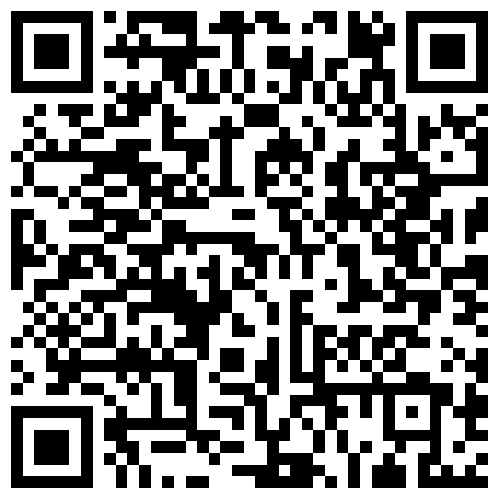 http://www.qstheory.cn/dukan/qs/2021-07/01/c_1127615650.htmhttp://www.qstheory.cn/dukan/qs/2021-07/01/c_1127615650.htmhttp://www.qstheory.cn/dukan/qs/2021-07/01/c_1127615650.htmhttp://www.qstheory.cn/dukan/qs/2021-07/01/c_1127615650.htm  ︵采作编品过简程介  ︶2021年7月1日，习近平总书记在天安门城楼发表重要讲话，回顾中国共产党成立100年来为实现中华民族伟大复兴建立的不朽功勋，展望中华民族伟大复兴不可逆转的光明前景。在这神圣庄严的时刻，《求是》杂志第一时间推出重磅社论《没有共产党就没有中国人民的幸福生活》，以中华民族5000多年历史为观照，回顾中国人民的千年期盼特别是近代以来的悲惨遭遇，回顾党团结带领人民书写的壮丽人间奇迹，以生动的故事、翔实的数据深刻阐明：党的十八大以来，在以习近平同志为核心的党中央坚强领导下、在习近平新时代中国特色社会主义思想科学指引下，党团结带领人民自信自强、守正创新，中华民族伟大复兴进入了不可逆转的历史进程。在中国百年沧桑巨变中，文章令人信服地得出中国人民基于切身体会所确认的深刻结论：没有中国共产党就没有新中国，就没有中国人民的幸福生活，就没有中华民族的伟大复兴。文章思想深刻、逻辑严密、论述有力，感情炽热、语言平实、结构新颖，是主流媒体庆祝中国共产党成立100周年、学习宣传习近平总书记“七一”重要讲话精神的重量级作品。文章刊发后，学习强国、人民网、新华网、求是网、中国军网等主流网站推介，主要商业网站、微博、微信、新闻客户端等平台大量转载，可统计的全网阅读量超过1500万，主流媒体转载超过100家。2021年7月1日，习近平总书记在天安门城楼发表重要讲话，回顾中国共产党成立100年来为实现中华民族伟大复兴建立的不朽功勋，展望中华民族伟大复兴不可逆转的光明前景。在这神圣庄严的时刻，《求是》杂志第一时间推出重磅社论《没有共产党就没有中国人民的幸福生活》，以中华民族5000多年历史为观照，回顾中国人民的千年期盼特别是近代以来的悲惨遭遇，回顾党团结带领人民书写的壮丽人间奇迹，以生动的故事、翔实的数据深刻阐明：党的十八大以来，在以习近平同志为核心的党中央坚强领导下、在习近平新时代中国特色社会主义思想科学指引下，党团结带领人民自信自强、守正创新，中华民族伟大复兴进入了不可逆转的历史进程。在中国百年沧桑巨变中，文章令人信服地得出中国人民基于切身体会所确认的深刻结论：没有中国共产党就没有新中国，就没有中国人民的幸福生活，就没有中华民族的伟大复兴。文章思想深刻、逻辑严密、论述有力，感情炽热、语言平实、结构新颖，是主流媒体庆祝中国共产党成立100周年、学习宣传习近平总书记“七一”重要讲话精神的重量级作品。文章刊发后，学习强国、人民网、新华网、求是网、中国军网等主流网站推介，主要商业网站、微博、微信、新闻客户端等平台大量转载，可统计的全网阅读量超过1500万，主流媒体转载超过100家。2021年7月1日，习近平总书记在天安门城楼发表重要讲话，回顾中国共产党成立100年来为实现中华民族伟大复兴建立的不朽功勋，展望中华民族伟大复兴不可逆转的光明前景。在这神圣庄严的时刻，《求是》杂志第一时间推出重磅社论《没有共产党就没有中国人民的幸福生活》，以中华民族5000多年历史为观照，回顾中国人民的千年期盼特别是近代以来的悲惨遭遇，回顾党团结带领人民书写的壮丽人间奇迹，以生动的故事、翔实的数据深刻阐明：党的十八大以来，在以习近平同志为核心的党中央坚强领导下、在习近平新时代中国特色社会主义思想科学指引下，党团结带领人民自信自强、守正创新，中华民族伟大复兴进入了不可逆转的历史进程。在中国百年沧桑巨变中，文章令人信服地得出中国人民基于切身体会所确认的深刻结论：没有中国共产党就没有新中国，就没有中国人民的幸福生活，就没有中华民族的伟大复兴。文章思想深刻、逻辑严密、论述有力，感情炽热、语言平实、结构新颖，是主流媒体庆祝中国共产党成立100周年、学习宣传习近平总书记“七一”重要讲话精神的重量级作品。文章刊发后，学习强国、人民网、新华网、求是网、中国军网等主流网站推介，主要商业网站、微博、微信、新闻客户端等平台大量转载，可统计的全网阅读量超过1500万，主流媒体转载超过100家。2021年7月1日，习近平总书记在天安门城楼发表重要讲话，回顾中国共产党成立100年来为实现中华民族伟大复兴建立的不朽功勋，展望中华民族伟大复兴不可逆转的光明前景。在这神圣庄严的时刻，《求是》杂志第一时间推出重磅社论《没有共产党就没有中国人民的幸福生活》，以中华民族5000多年历史为观照，回顾中国人民的千年期盼特别是近代以来的悲惨遭遇，回顾党团结带领人民书写的壮丽人间奇迹，以生动的故事、翔实的数据深刻阐明：党的十八大以来，在以习近平同志为核心的党中央坚强领导下、在习近平新时代中国特色社会主义思想科学指引下，党团结带领人民自信自强、守正创新，中华民族伟大复兴进入了不可逆转的历史进程。在中国百年沧桑巨变中，文章令人信服地得出中国人民基于切身体会所确认的深刻结论：没有中国共产党就没有新中国，就没有中国人民的幸福生活，就没有中华民族的伟大复兴。文章思想深刻、逻辑严密、论述有力，感情炽热、语言平实、结构新颖，是主流媒体庆祝中国共产党成立100周年、学习宣传习近平总书记“七一”重要讲话精神的重量级作品。文章刊发后，学习强国、人民网、新华网、求是网、中国军网等主流网站推介，主要商业网站、微博、微信、新闻客户端等平台大量转载，可统计的全网阅读量超过1500万，主流媒体转载超过100家。2021年7月1日，习近平总书记在天安门城楼发表重要讲话，回顾中国共产党成立100年来为实现中华民族伟大复兴建立的不朽功勋，展望中华民族伟大复兴不可逆转的光明前景。在这神圣庄严的时刻，《求是》杂志第一时间推出重磅社论《没有共产党就没有中国人民的幸福生活》，以中华民族5000多年历史为观照，回顾中国人民的千年期盼特别是近代以来的悲惨遭遇，回顾党团结带领人民书写的壮丽人间奇迹，以生动的故事、翔实的数据深刻阐明：党的十八大以来，在以习近平同志为核心的党中央坚强领导下、在习近平新时代中国特色社会主义思想科学指引下，党团结带领人民自信自强、守正创新，中华民族伟大复兴进入了不可逆转的历史进程。在中国百年沧桑巨变中，文章令人信服地得出中国人民基于切身体会所确认的深刻结论：没有中国共产党就没有新中国，就没有中国人民的幸福生活，就没有中华民族的伟大复兴。文章思想深刻、逻辑严密、论述有力，感情炽热、语言平实、结构新颖，是主流媒体庆祝中国共产党成立100周年、学习宣传习近平总书记“七一”重要讲话精神的重量级作品。文章刊发后，学习强国、人民网、新华网、求是网、中国军网等主流网站推介，主要商业网站、微博、微信、新闻客户端等平台大量转载，可统计的全网阅读量超过1500万，主流媒体转载超过100家。2021年7月1日，习近平总书记在天安门城楼发表重要讲话，回顾中国共产党成立100年来为实现中华民族伟大复兴建立的不朽功勋，展望中华民族伟大复兴不可逆转的光明前景。在这神圣庄严的时刻，《求是》杂志第一时间推出重磅社论《没有共产党就没有中国人民的幸福生活》，以中华民族5000多年历史为观照，回顾中国人民的千年期盼特别是近代以来的悲惨遭遇，回顾党团结带领人民书写的壮丽人间奇迹，以生动的故事、翔实的数据深刻阐明：党的十八大以来，在以习近平同志为核心的党中央坚强领导下、在习近平新时代中国特色社会主义思想科学指引下，党团结带领人民自信自强、守正创新，中华民族伟大复兴进入了不可逆转的历史进程。在中国百年沧桑巨变中，文章令人信服地得出中国人民基于切身体会所确认的深刻结论：没有中国共产党就没有新中国，就没有中国人民的幸福生活，就没有中华民族的伟大复兴。文章思想深刻、逻辑严密、论述有力，感情炽热、语言平实、结构新颖，是主流媒体庆祝中国共产党成立100周年、学习宣传习近平总书记“七一”重要讲话精神的重量级作品。文章刊发后，学习强国、人民网、新华网、求是网、中国军网等主流网站推介，主要商业网站、微博、微信、新闻客户端等平台大量转载，可统计的全网阅读量超过1500万，主流媒体转载超过100家。2021年7月1日，习近平总书记在天安门城楼发表重要讲话，回顾中国共产党成立100年来为实现中华民族伟大复兴建立的不朽功勋，展望中华民族伟大复兴不可逆转的光明前景。在这神圣庄严的时刻，《求是》杂志第一时间推出重磅社论《没有共产党就没有中国人民的幸福生活》，以中华民族5000多年历史为观照，回顾中国人民的千年期盼特别是近代以来的悲惨遭遇，回顾党团结带领人民书写的壮丽人间奇迹，以生动的故事、翔实的数据深刻阐明：党的十八大以来，在以习近平同志为核心的党中央坚强领导下、在习近平新时代中国特色社会主义思想科学指引下，党团结带领人民自信自强、守正创新，中华民族伟大复兴进入了不可逆转的历史进程。在中国百年沧桑巨变中，文章令人信服地得出中国人民基于切身体会所确认的深刻结论：没有中国共产党就没有新中国，就没有中国人民的幸福生活，就没有中华民族的伟大复兴。文章思想深刻、逻辑严密、论述有力，感情炽热、语言平实、结构新颖，是主流媒体庆祝中国共产党成立100周年、学习宣传习近平总书记“七一”重要讲话精神的重量级作品。文章刊发后，学习强国、人民网、新华网、求是网、中国军网等主流网站推介，主要商业网站、微博、微信、新闻客户端等平台大量转载，可统计的全网阅读量超过1500万，主流媒体转载超过100家。社会效果《求是》杂志七一社论围绕实现中华民族伟大复兴，从历史和现实、理论和实践、国际和国内的结合上，大跨度地回顾了100年来中国共产党在民族危难之际力挽狂澜，团结带领人民使中华民族迎来从站起来、富起来到强起来伟大飞跃的历史进程。深刻阐明：100年来中国之所以能够发生沧桑巨变、换了人间，就在于有了中国共产党；中国共产党的领导是历史的选择、人民的选择，是党和国家的根本所在、命脉所在，是全国各族人民的利益所系、命运所系；党的十八大以来党和国家事业之所以取得历史性成就、发生历史性变革，根本原因在于以习近平同志为核心的党中央坚强领导，在于习近平新时代中国特色社会主义思想科学指引。《求是》杂志七一社论围绕实现中华民族伟大复兴，从历史和现实、理论和实践、国际和国内的结合上，大跨度地回顾了100年来中国共产党在民族危难之际力挽狂澜，团结带领人民使中华民族迎来从站起来、富起来到强起来伟大飞跃的历史进程。深刻阐明：100年来中国之所以能够发生沧桑巨变、换了人间，就在于有了中国共产党；中国共产党的领导是历史的选择、人民的选择，是党和国家的根本所在、命脉所在，是全国各族人民的利益所系、命运所系；党的十八大以来党和国家事业之所以取得历史性成就、发生历史性变革，根本原因在于以习近平同志为核心的党中央坚强领导，在于习近平新时代中国特色社会主义思想科学指引。《求是》杂志七一社论围绕实现中华民族伟大复兴，从历史和现实、理论和实践、国际和国内的结合上，大跨度地回顾了100年来中国共产党在民族危难之际力挽狂澜，团结带领人民使中华民族迎来从站起来、富起来到强起来伟大飞跃的历史进程。深刻阐明：100年来中国之所以能够发生沧桑巨变、换了人间，就在于有了中国共产党；中国共产党的领导是历史的选择、人民的选择，是党和国家的根本所在、命脉所在，是全国各族人民的利益所系、命运所系；党的十八大以来党和国家事业之所以取得历史性成就、发生历史性变革，根本原因在于以习近平同志为核心的党中央坚强领导，在于习近平新时代中国特色社会主义思想科学指引。《求是》杂志七一社论围绕实现中华民族伟大复兴，从历史和现实、理论和实践、国际和国内的结合上，大跨度地回顾了100年来中国共产党在民族危难之际力挽狂澜，团结带领人民使中华民族迎来从站起来、富起来到强起来伟大飞跃的历史进程。深刻阐明：100年来中国之所以能够发生沧桑巨变、换了人间，就在于有了中国共产党；中国共产党的领导是历史的选择、人民的选择，是党和国家的根本所在、命脉所在，是全国各族人民的利益所系、命运所系；党的十八大以来党和国家事业之所以取得历史性成就、发生历史性变革，根本原因在于以习近平同志为核心的党中央坚强领导，在于习近平新时代中国特色社会主义思想科学指引。《求是》杂志七一社论围绕实现中华民族伟大复兴，从历史和现实、理论和实践、国际和国内的结合上，大跨度地回顾了100年来中国共产党在民族危难之际力挽狂澜，团结带领人民使中华民族迎来从站起来、富起来到强起来伟大飞跃的历史进程。深刻阐明：100年来中国之所以能够发生沧桑巨变、换了人间，就在于有了中国共产党；中国共产党的领导是历史的选择、人民的选择，是党和国家的根本所在、命脉所在，是全国各族人民的利益所系、命运所系；党的十八大以来党和国家事业之所以取得历史性成就、发生历史性变革，根本原因在于以习近平同志为核心的党中央坚强领导，在于习近平新时代中国特色社会主义思想科学指引。《求是》杂志七一社论围绕实现中华民族伟大复兴，从历史和现实、理论和实践、国际和国内的结合上，大跨度地回顾了100年来中国共产党在民族危难之际力挽狂澜，团结带领人民使中华民族迎来从站起来、富起来到强起来伟大飞跃的历史进程。深刻阐明：100年来中国之所以能够发生沧桑巨变、换了人间，就在于有了中国共产党；中国共产党的领导是历史的选择、人民的选择，是党和国家的根本所在、命脉所在，是全国各族人民的利益所系、命运所系；党的十八大以来党和国家事业之所以取得历史性成就、发生历史性变革，根本原因在于以习近平同志为核心的党中央坚强领导，在于习近平新时代中国特色社会主义思想科学指引。《求是》杂志七一社论围绕实现中华民族伟大复兴，从历史和现实、理论和实践、国际和国内的结合上，大跨度地回顾了100年来中国共产党在民族危难之际力挽狂澜，团结带领人民使中华民族迎来从站起来、富起来到强起来伟大飞跃的历史进程。深刻阐明：100年来中国之所以能够发生沧桑巨变、换了人间，就在于有了中国共产党；中国共产党的领导是历史的选择、人民的选择，是党和国家的根本所在、命脉所在，是全国各族人民的利益所系、命运所系；党的十八大以来党和国家事业之所以取得历史性成就、发生历史性变革，根本原因在于以习近平同志为核心的党中央坚强领导，在于习近平新时代中国特色社会主义思想科学指引。  ︵初推评荐评理语由   ︶刊发于建党百年之际的这篇社论，深入学习贯彻习近平总书记“七一”重要讲话精神，高屋建瓴，政治性强，视野开阔，历史感厚重，以深刻的论述、严谨的逻辑、鲜明的对比、生动的故事，有力回答了中国共产党为什么能、中国特色社会主义为什么好、马克思主义为什么行。签名：（盖单位公章）                                      2022年 6 月 23 日刊发于建党百年之际的这篇社论，深入学习贯彻习近平总书记“七一”重要讲话精神，高屋建瓴，政治性强，视野开阔，历史感厚重，以深刻的论述、严谨的逻辑、鲜明的对比、生动的故事，有力回答了中国共产党为什么能、中国特色社会主义为什么好、马克思主义为什么行。签名：（盖单位公章）                                      2022年 6 月 23 日刊发于建党百年之际的这篇社论，深入学习贯彻习近平总书记“七一”重要讲话精神，高屋建瓴，政治性强，视野开阔，历史感厚重，以深刻的论述、严谨的逻辑、鲜明的对比、生动的故事，有力回答了中国共产党为什么能、中国特色社会主义为什么好、马克思主义为什么行。签名：（盖单位公章）                                      2022年 6 月 23 日刊发于建党百年之际的这篇社论，深入学习贯彻习近平总书记“七一”重要讲话精神，高屋建瓴，政治性强，视野开阔，历史感厚重，以深刻的论述、严谨的逻辑、鲜明的对比、生动的故事，有力回答了中国共产党为什么能、中国特色社会主义为什么好、马克思主义为什么行。签名：（盖单位公章）                                      2022年 6 月 23 日刊发于建党百年之际的这篇社论，深入学习贯彻习近平总书记“七一”重要讲话精神，高屋建瓴，政治性强，视野开阔，历史感厚重，以深刻的论述、严谨的逻辑、鲜明的对比、生动的故事，有力回答了中国共产党为什么能、中国特色社会主义为什么好、马克思主义为什么行。签名：（盖单位公章）                                      2022年 6 月 23 日刊发于建党百年之际的这篇社论，深入学习贯彻习近平总书记“七一”重要讲话精神，高屋建瓴，政治性强，视野开阔，历史感厚重，以深刻的论述、严谨的逻辑、鲜明的对比、生动的故事，有力回答了中国共产党为什么能、中国特色社会主义为什么好、马克思主义为什么行。签名：（盖单位公章）                                      2022年 6 月 23 日刊发于建党百年之际的这篇社论，深入学习贯彻习近平总书记“七一”重要讲话精神，高屋建瓴，政治性强，视野开阔，历史感厚重，以深刻的论述、严谨的逻辑、鲜明的对比、生动的故事，有力回答了中国共产党为什么能、中国特色社会主义为什么好、马克思主义为什么行。签名：（盖单位公章）                                      2022年 6 月 23 日